Publicado en Barcelona el 17/05/2016 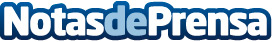 Mailify: nace la aplicación de email marketing para MacMailify lanza el 28 de abril la aplicación de email marketing diseñada para usuarios de OS X. El 12% de los profesionales en España usa Mac OS; para ellos, una solución de emailing profesional, de descarga gratuita y con 5.000 emails de regaloDatos de contacto:Karolina Praskova+34 93 476 36 38Nota de prensa publicada en: https://www.notasdeprensa.es/mailify-nace-la-aplicacion-de-email-marketing Categorias: Marketing Software Recursos humanos Dispositivos móviles http://www.notasdeprensa.es